Ursula Taylor Church of England School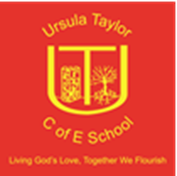    High Street, Clapham, Bedford, MK41 6EG01234 359128 / 326251office@ursulataylor.bedssch.co.ukHeadteacher: Mrs Victoria MorrallSHARNBROOK ACADEMY FEDERATION ADMISSIONS CONSULTATIONDear Parents / Carers,We found out yesterday about a consultation regarding admissions recently launched by the Sharnbrook Academy Federation. This consultation details further planned expansion of SAF which will have implications for children attending Ursula Taylor C of E School.All schools have published Admissions Criteria which state the order in which children are admitted. This is particularly relevant if a school is oversubscribed and there are limited spaces.The current Lincroft Admissions Policy shows:After the admission of pupils with an Education Health and Care Plan,1. ‘Looked After Children’ or children who were previously looked after but immediately after being looked after became the subject to an adoption, residence or special guardianship order.2. Other students living in catchment area with siblings at the school.3. Other students residing in the schools catchment area. (Parishes of Bromham, Clapham, Felmersham, Milton Ernest, Oakley, Pavenham, Stagsden and Stevington.)4. Students transferring from one of the following schools: Bromham Lower, Milton Ernest Lower, Oakley Lower, Pinchmill Lower and Ursula Taylor Lower.The consultation details making a change to the criteria to include: ‘Children attending any Primary age provision operated by Sharnbrook Academy Federation’ This criteria would move to point 3 ahead of children in the catchment area. The current inclusion of feeder schools (including UTS) has been removed.What does this mean for our children?If these proposed changes are agreed and adopted, children attending SAF operated Primary Schools would be selected over Ursula Taylor children regardless of their proximity to Lincroft.We also heard yesterday that SAF will be sponsoring the Great Ouse Primary School (on the new housing estate on Bromham Road), Wootton Academy Trust and also a Junior School in Northamptonshire. If the proposals in the consultation are agreed, children from these schools and any other that join SAF will have priority over children from the catchment. Children attending Ursula Taylor would not be admitted until all other criteria were met. We may be in the position that places at Lincroft are filled by children attending SAF schools, leaving Ursula Taylor children unable to attend their local Secondary School. Please take some time to read and respond accordingly to the Lincroft consultation. The closing date is 12noon on December 20th 2016. http://www.lincroftschool.co.uk/consultation-on-proposed-admission-arrangements-for-september-2018/772.html Response forms are found at:  https://www.surveymonkey.co.uk/r/SAFAdmissions2018 This link can also be accessed via the Lincroft school website. If you have any questions relating to this, please get in touch.Mrs V Morrall